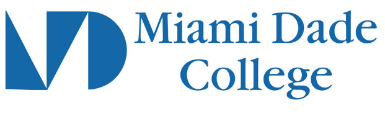 Course SyllabusCourse InformationCourse Title: Mathematics For Liberal Arts 2Subject and Number: MGF 1107Course Description: The student will learn the concepts of financial mathematics, linear and exponential growth, numbers and number systems, history of mathematics, elementary number theory, voting techniques, and graph theory. Prerequisite: Course, placement score, or eligible exemption). Fulfills Gordon Rule computational requirement.Class Number: LOREM IPSUMTerm and Year: LOREM IPSUMCourse Modality: MDC ModalitiesInstructor InformationName: LOREM IPSUMDepartment and Campus: LOREM IPSUMOffice location: LOREM IPSUMOffice hours: (communicate course office hours with students)Phone number: 123-456-7890Email: LOREM IPSUMCommunication Policy: (Faculty will establish protocols for communication with students)Required Textbook, Course Materials, and TechnologyRequired course materials: (Textbook(s), library reserves, shark pack, and/or other required readings. Include ISBN Number and author(s))List optional/supplemental materials/OER: LOREM IPSUMTechnology & Technical Skill Requirements: (Technology tools or equipment students need to complete this course are included)Grading Policy & Assessment MethodsList all activities, papers, quizzes, tests, etc. including grading scale used for final grade calculation. Relationships between the final grade and the learner’s accumulated points or percentages/weights breakdown for each assessment or component of the course grade.Include policy on late submissions.For MDC Live and MDC Online courses, include policy regarding exams (e.g., ProctorU, Respondus Lockdown and Monitor, etc.)If applicable, include guidelines for extra credit.Incomplete Grades: View the college’s procedures for Incomplete GradesMiami Dade College PoliciesAttendance Policy: (Faculty include precise statements about illnesses/emergencies/ tardiness, missed assignments/make-up.)Students Rights and Responsibilities: Policies addressing academic integrity and plagiarism, code of conduct, grade appeals, religious observations, services for students with special needs, student complaints, and other.For more information, visit the Student’s Rights and Responsibilities pageAvailable Support Services & ResourcesTutoring Labs and Technology – Learning ResourcesVirtual Tutoring through Learning Resources or Smarthinking Online TutoringACCESS: A Comprehensive Center for Exceptional Student ServicesAdvisementPassword and Login Technical SupportTechnical Support for MDC Live and MDC Online CoursesSMART Plan(Faculty select from the above if applicable and include additional course/campus specific resources)Available Support Services & ResourcesPublic Safety - ServicesHurricane and Other Natural Disasters: In the event of a hurricane or other disaster, the class follows the schedule established by the College for campus-based courses. Please visit the MDC website or call the MDC Hotline (305-237-7500) for situation updates.Course DescriptionMGF1107 | Mathematics For Liberal Arts 2 | 3 creditsThe student will learn the concepts of financial mathematics, linear and exponential growth, numbers and number systems, history of mathematics, elementary number theory, voting techniques, and graph theory. Prerequisite: Course, placement score, or eligible exemption). Fulfills Gordon Rule computational requirement.Course CompetenciesCompetency 1:The student will demonstrate knowledge of Financial Mathematics by:Differentiating between simple and compound interest.Computing the present and future value of lump sums or streams of payments.Constructing amortization schedules and computing payments on installment loans.Utilizing the coordinate plane to graph relationships.Differentiating between linear and exponential growth.Developing models of population growth using linear and exponential growth concepts.Learning OutcomesCommunicationCritical thinkingInformation LiteracyNumbers / DataSocial ResponsibilityCompetency 2:The student will demonstrate knowledge of numbers and number systems by:Describing what a number system is and what its function is.Describing the evolution of the real number system.Converting numbers written in one base to another.Learning OutcomesCritical thinkingInformation LiteracyNumbers / DataCompetency 3:The student will demonstrate knowledge of the History of Mathematics by:Presenting some of the important events and personalities in the history of mathematics.Learning OutcomesAesthetic / Creative ActivitiesCommunicationComputer / Technology UsageCritical thinkingCultural / Global PerspectiveInformation LiteracyNumbers / DataSocial ResponsibilityCompetency 4:The student will demonstrate knowledge of Elementary Number Theory by:Applying the properties of the integers and their structure in relation to the prime numbers.Computing the least common multiple and greatest common factor of two numbers using the Euclidean Algorithm.Performing operations with modular arithmetic.Learning OutcomesCritical thinkingInformation LiteracyNumbers / DataCompetency 5:The student will demonstrate knowledge of Voting Techniques by:Distinguish between plurality, Borda Count, plurality with elimination and pairwise comparison voting methods.Stating what reasonable criteria a voting method must have.Determining the flaws in a voting method.Determining winning conditions.Learning OutcomesCommunicationCritical thinkingCultural / Global PerspectiveEthical IssuesInformation LiteracyNumbers / DataSocial ResponsibilityCompetency 6:The student will demonstrate knowledge of Graph Theory by:Knowing the terminology of graph theory.Using graphs to model relationships of sets of objects.Applying Euler’s Theorem to solve problems.Using Fleary’s Algorithm to find Euler Circuits.Solving routing problems by using graph Eulerization.Learning OutcomesCommunicationCritical thinkingInformation LiteracyNumbers / DataSocial Responsibility